PRENOM : 											DATE : Découvrir le monde et s'orienter dans l'espace : Les TangramsDe quoi est composé le patron du tangram ? Reconstitue le modèle de tangram que tu as tiré au hasard :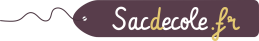 LUNDILUNDIMARDIMARDIMARDIMARDIMERCREDIMERCREDIMERCREDIJEUDIJEUDIJEUDIJEUDIJEUDIVENDREDIVENDREDIVENDREDIVENDREDIVENDREDISAMEDISAMEDISAMEDISAMEDIDIMANCHEDIMANCHEDIMANCHEDIMANCHE122233344455666677888899910101112121213131314141415151616161617171818181819191920202122222223232324242425252626262627272828282829292930        3130        31SEPTEMBRE SEPTEMBRE SEPTEMBRE OCTOBREOCTOBRENOVEMBRENOVEMBRENOVEMBREDECEMBREDECEMBREDECEMBREJANVIERJANVIERFEVRIERFEVRIERMARSMARSAVRILAVRILAVRILMAIJUINJUINJUINJUILLETJUILLETAOUTFormeQuantitéNom